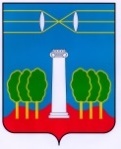   СОВЕТ ДЕПУТАТОВГОРОДСКОГО ОКРУГА КРАСНОГОРСКМОСКОВСКОЙ ОБЛАСТИР Е Ш Е Н И Еот 25.01.2018 № 361/23Об утверждении положения«О должностях, не относящихся к должностям муниципальной службы и муниципальным должностям городского округа Красногорск Московской области, и об условиях оплаты труда работников, занимающих эти должности» Рассмотрев обращение главы городского округа Красногорск, Совет депутатов РЕШИЛ:         1. Утвердить положение «О должностях, не относящихся к должностям муниципальной службы и муниципальным должностям городского округа Красногорск Московской области, и об условиях оплаты труда работников, занимающих эти должности»  (приложение).2. Признать утратившим силу решение Совета депутатов городского округа Красногорск от 24.01.2017 № 32/3 «Об утверждении  положения «О должностях, не относящихся к должностям муниципальной службы и муниципальным должностям городского округа Красногорск, и об условиях оплаты труда работников, занимающих эти должности» (в редакции решения Совета депутатов от 25.05.2017 № 164/10).         3. Опубликовать настоящее решение в газете «Красногорские вести» и разместить на официальном сайте Совета депутатов городского округа Красногорск Московской области.         4. Настоящее решение вступает в силу после его официального опубликования.Разослать: в дело, Совет, главе, Коноваловой, Гереш, Бирюковой, Куприянову, Сергееву, Цуканову, Ковалевой, Тимошиной, избирательную комиссию, Оринцевой, Консультант Плюс, прокуратуру, редакцию газеты «Красногорские вести»Приложение                к решению Совета депутатов                                                                                     от 25.01.2018  №361/23ПОЛОЖЕНИЕО должностях, не относящихся к должностям муниципальной службыи муниципальным должностям городского округа Красногорск Московской области, и об условиях оплаты труда работников, занимающих эти должностиI. Общие положения1.1. Настоящее Положение «О должностях, не относящихся к должностям муниципальной службы и муниципальным должностям городского округа Красногорск Московской области, и об условиях оплаты труда работников, занимающих эти должности» (далее - Положение), разработано в соответствии с Трудовым кодексом Российской Федерации, Федеральным законом от 06.10.2003 № 131-ФЗ «Об общих принципах организации местного самоуправления в Российской Федерации», постановлением Правительства Российской Федерации от 18.09.2006 № 573 «О предоставлении социальных гарантий гражданам, допущенным к государственной тайне на постоянной основе, и сотрудникам структурных подразделений по защите государственной тайны», приказом Министерства здравоохранения и социального развития Российской Федерации от 19.05.2011 № 408н «О порядке выплаты ежемесячных процентных надбавок гражданам, допущенным к государственной тайне на постоянной основе, и сотрудникам структурных подразделений по защите государственной тайны», Уставом городского округа Красногорск Московской области, решением Совета депутатов городского округа Красногорск Московской области от 30.11.2017 № 306/20 «Об утверждении  положения  «Об избирательной комиссии городского округа Красногорск Московской области».1.2. Настоящее Положение распространяется на лиц, занимающих в органах местного самоуправления городского округа Красногорск, аппарате избирательной комиссии городского округа Красногорск (далее - муниципальный орган) должности, не относящиеся к должностям муниципальной службы и муниципальным должностям.1.3. Настоящее Положение устанавливает перечень должностей в органах местного самоуправления городского округа Красногорск, муниципальном органе городского округа Красногорск, не относящиеся к должностям муниципальной службы и муниципальным должностям, состав денежного содержания  данной категории работников, квалификационные требования, предъявляемые к этим должностям, порядок установления размера и выплаты денежного содержания.1.4. Выплата должностного оклада,  ежемесячных и дополнительных выплат работникам, занимающим должности, не относящиеся к должностям муниципальной службы и муниципальным должностям, производится в пределах фонда оплаты труда, предусмотренного на содержание соответствующего органа местного самоуправления, органа администрации городского округа Красногорск, наделенного правами юридического лица  (далее - орган администрации с правами юридического лица), муниципального органа городского округа Красногорск (далее-муниципальный орган).1.5. Работники, занимающие должности, не относящиеся к должностям муниципальной службы и муниципальным должностям, имеют право на дополнительное профессиональное образование за счет средств бюджета городского округа Красногорск.II. Основные термины2.1.Для целей настоящего Положения используются следующие основные термины:денежное содержание - вид оплаты труда работников, занимающих должности, не относящиеся к должностям муниципальной службы и муниципальным должностям (далее-работники);должностной оклад специалиста II категории - размер должностного оклада специалиста II категории, ежегодно определяемый Губернатором Московской области и применяемый для расчета должностных окладов в органах государственной власти и органах местного самоуправления Московской области.III. Квалификационные требования, предъявляемые к должностям, не относящимся к должностям муниципальной службы и муниципальным должностям       3.1. Для замещения должностей, не относящихся к должностям муниципальной службы и муниципальным должностям, квалификационные требования предъявляются к:1) уровню профессионального образования;2) стажу работы по специальности;3) профессиональным знаниям и навыкам, необходимым для исполнения должностных обязанностей.3.2. Квалификационные требования по уровню профессионального образования и стажу работы по специальности к должностям, не относящимся к должностям муниципальной службы и муниципальным должностям, определяются в соответствии с группами, указанными в Перечне должностей, не относящихся к должностям муниципальной службы и  муниципальным должностям городского округа Красногорск (приложение № 1).В число квалификационных требований к должностям, не относящимся к должностям муниципальной службы и муниципальным должностям, входит: - для I группы - наличие высшего образования, соответствующего направлению деятельности, и не менее двух лет стажа муниципальной службы или  работы по специальности, направлению подготовки;- для II, III, IV групп - наличие высшего образования, соответствующего направлению деятельности, без предъявления требований к стажу;- для V, VI групп – наличие среднего профессионального образования и  не менее одного года стажа муниципальной службы или стажа работы по специальности не менее двух лет, либо  наличие высшего образования без предъявления требований к стажу;- для VII, VIII групп - наличие среднего профессионального образования без предъявления требований к стажу.3.3. Квалификационные требования к профессиональным знаниям и навыкам, необходимым для исполнения должностных обязанностей по должностям, не относящимся к должностям муниципальной службы и муниципальным должностям, устанавливаются в должностных инструкциях работников, занимающих эти должности. IV. Состав денежного содержания 4.1. Денежное содержание работника состоит из должностного оклада в соответствии с занимаемой им должностью, ежемесячных и дополнительных выплат. Кроме дополнительных выплат, входящих в состав денежного содержания работника, могут производиться выплаты, не входящие в состав денежного содержания. 4.1.1. Ежемесячные выплаты включают в себя:а) надбавку к должностному окладу за сложность, напряженность труда;б) надбавку к должностному окладу за выслугу лет;в) надбавку к должностному окладу за работу, связанную с государственной тайной;г) ежемесячную надбавку к должностному окладу за стаж работы в подразделениях по защите государственной тайны;д) ежемесячное денежное поощрение.	4.1.2. Дополнительные выплаты, входящие в состав денежного содержания,  включают в себя:а) дополнительные выплаты стимулирующего характера;б)  материальную помощь при предоставлении ежегодного оплачиваемого отпуска.4.1.3. Дополнительные выплаты, не входящие в состав денежного содержания,  включают в себя:а) единовременную выплату к ежегодному оплачиваемому отпуску;б) ежегодную денежную выплату на лечение и отдых;в) материальную помощь в связи со стихийным бедствием или другими обстоятельствами, выплачиваемая работнику в целях частичного возмещения причинённого ему материального ущерба или вреда его здоровью, а также   по иным уважительным причинам; материальная помощь в связи со смертью члена (членов) семьи работника; материальная помощь членам семьи в связи со смертью работника. 4.1.4. Работникам, осуществляющим свою деятельность по совместительству, дополнительные выплаты, предусмотренные пунктами 4.1.2 и 4.1.3, не производятся, кроме выплат, предусмотренных подпунктом «а» пункта 4.1.2.4.1.5. Работникам, работающим в условиях неполного рабочего дня, дополнительные выплаты, предусмотренные подпунктом «б» пункта 4.1.2 и подпунктами «а», «б» пункта 4.1.3, производятся за фактически отработанное время. 4.1.6. Работникам, не отработавшим  полного календарного года в связи с использованием ими отпуска по уходу за ребенком, а также ввиду использования в течение календарного года отпуска без сохранения заработной платы (свыше 14 календарных дней),  дополнительные выплаты, предусмотренные подпунктами «а», «б» пункта 4.1.3, производятся за фактически отработанное время.4.1.7. В расчет фактически отработанного времени также не включается время, если:а) за работником сохранялся средний заработок на время перерывов для кормления ребенка, предусмотренных трудовым законодательством Российской Федерации;б) работнику предоставлялись дополнительные оплачиваемые выходные дни для ухода за детьми-инвалидами и инвалидами с детства.V. Должностные оклады работников5.1. Должностные оклады работникам устанавливаются в размерах, кратных должностному окладу специалиста II категории в соответствии с таблицей Перечня должностей, не относящихся к должностям муниципальной службы и муниципальным должностям городского округа Красногорск, и коэффициентов, применяемых при исчислении должностных окладов работников, занимающих эти должности (приложение к настоящему положению).VI. Надбавка к должностному окладу за сложность, напряженность труда6.1. Надбавка к должностному окладу за сложность, напряженность труда (далее - надбавка за особые условия труда) работника устанавливается в размере до 70 процентов должностного оклада и выплачивается ежемесячно.В случае если бюджет городского округа Красногорск по доле межбюджетных трансфертов удовлетворяет требованиям пункта 2 статьи 136 Бюджетного кодекса Российской Федерации, надбавка к должностному окладу за особые условия труда выплачивается в пределах установленного фонда оплаты и размером может не ограничиваться.6.2. Представитель нанимателя (работодатель) своим решением устанавливает размер надбавки за особые условия труда каждому работнику.6.3. Руководитель органа местного самоуправления, органа администрации с правами юридического лица, муниципального органа  своим решением вправе изменять работнику размер надбавки за особые условия труда.6.4. Надбавка за особые условия труда выплачивается на основании распоряжения (приказа) представителя нанимателя (работодателя).6.5. Выплата надбавки за особые условия труда производится ежемесячно в пределах фонда оплаты труда, предусмотренного на содержание органа местного самоуправления, органа администрации с правами юридического лица, муниципального органа, со дня возникновения права на надбавку или со дня изменения ее размера.6.6. Надбавка за особые условия труда выплачивается за фактически отработанное время в расчетном периоде VII. Надбавка к должностному окладу за выслугу лет7.1. Надбавка к должностному окладу за выслугу лет (далее - надбавка за выслугу лет) устанавливается работникам в зависимости от стажа работы в органах государственной власти и управления, органах местного самоуправления, в аппаратах избирательных комиссий, являющихся юридическим лицом, а также на иных должностях в соответствии с Положением о порядке исчисления стажа работы, дающего право на получение ежемесячной надбавки к должностному окладу за выслугу лет работников, занимающих должности, не относящиеся к должностям муниципальной службы и муниципальным должностям, утвержденным Советом депутатов городского округа Красногорск.7.2. Надбавка за выслугу лет в зависимости от стажа работы в органах государственной власти и управления, в органах местного самоуправления, избирательной комиссии, являющейся юридическим лицом, (далее - стаж работы) устанавливается в следующих размерах:7.3. Надбавка к должностному окладу за выслугу лет выплачивается ежемесячно со дня возникновения права на нее. Размер надбавки к должностному окладу за выслугу лет подлежит изменению со дня достижения стажа работы соответственно 5, 10 и 15 полных лет.Если право на установление или изменение размера ежемесячной надбавки к должностному окладу за выслугу лет наступило в период, когда сохранялся средний заработок, в том числе выплачивалось пособие по временной нетрудоспособности или пособие по беременности и родам, надбавка к должностному окладу за выслугу лет устанавливается со дня, следующего за днем окончания указанного периода.7.4. Надбавка выплачивается за фактически отработанное время в отчетном периоде.VIII. Надбавка к должностному окладу за работусо сведениями, составляющими государственную тайну8.1. Надбавка к должностному окладу за работу со сведениями, составляющими государственную тайну, устанавливается работникам, допущенным к государственной тайне на постоянной основе и имеющим документально подтвержденный доступ на законных основаниях.8.2. Надбавка за работу со сведениями, составляющими государственную тайну, устанавливается главой городского округа Красногорск в соответствии с действующим законодательством и выплачивается в следующих размерах:а) за работу со сведениями, имеющими степень секретности «совершенно секретно»,  30-50 процентов к должностному окладу;б) за работу со сведениями, имеющими степень секретности «секретно» при оформлении допуска с проведением проверочных мероприятий,  10-15 процентов к должностному окладу;в) за работу со сведениями, имеющими степень секретности «секретно» без проведения проверочных мероприятий,  5-10 процентов к должностному окладу.При определении размера ежемесячной процентной надбавки учитывается объем сведений, к которым указанные лица имеют доступ, а также продолжительность срока, в течение которого сохраняется актуальность засекречивания этих сведений.8.3. Надбавка выплачивается за фактически отработанное время в отчетном периоде.IX. Надбавка к должностному окладу за стаж работы вподразделениях по обеспечению защиты государственной тайны9.1. Работникам дополнительно к надбавке, предусмотренной разделом VIII настоящего положения, выплачивается ежемесячная надбавка к должностному окладу за стаж работы в подразделениях по обеспечению защиты государственной тайны.9.2. Надбавка устанавливается представителем нанимателя (работодателем) и составляет:а) при стаже работы от 1 до 5 лет - 10 процентов должностного оклада;б) при стаже работы от 5 до 10 лет - 15 процентов должностного оклада;в) при стаже работы от 10 лет и выше - 20 процентов должностного оклада.В стаж работы по защите государственной тайны, дающий право на получение указанной надбавки, включается время работы в структурных подразделениях по защите государственной тайны органов государственной власти, органов местного самоуправления и организаций.Перечень структурных подразделений и отдельных должностей по защите государственной тайны утверждается распоряжением администрации городского округа в соответствии с нормативными правовыми актами Российской Федерации.9.3. Надбавка выплачивается за фактически отработанное время в отчетном периоде.X. Ежемесячное денежное поощрение10.1. Ежемесячное денежное поощрение выплачивается каждому работнику по конечным результатам труда за отработанный месяц.10.2. Ежемесячное денежное поощрение работника осуществляется при условии достижения следующих показателей оценки результатов труда:а) участие работника в решении стоящих перед органом местного самоуправления, органом администрации с правами юридического лица, муниципальным органом  задач и функций;б) участие работника в решении вопросов, не входящих в его должностные обязанности;в) достижение высоких результатов труда за счет профессиональной компетенции при решении соответствующих вопросов;г) содержание в исправном состоянии и надлежащем порядке вверенного работнику имущества;д) повышение производительности труда за счет внедрения передовых форм и методов работы;е) проявление инициативы, творчества в решении рассматриваемых вопросов;ж) рациональное использование материальных ресурсов;з) соблюдение трудовой дисциплины и правил внутреннего трудового распорядка, требований правил и норм по охране труда.При определении работнику размера ежемесячного денежного поощрения должностные лица органов местного самоуправления, органов администрации с правами юридического лица, муниципального органа  имеют право применять иные показатели оценки результатов труда, связанные с исполнением этим работником должностных обязанностей.10.3. Решение о конкретном размере ежемесячного денежного поощрения работнику и о его выплате принимает представитель нанимателя (работодатель) при представлении предложений непосредственного руководителя этого работника по согласованию с вышестоящим руководителем.10.4. Размер ежемесячного денежного поощрения может составлять до 70 процентов должностного оклада.В случае если бюджет городского округа Красногорск по доле межбюджетных трансфертов удовлетворяет требованиям пункта 2 статьи 136 Бюджетного кодекса Российской Федерации, ежемесячное денежное поощрение работнику выплачивается в пределах установленного фонда оплаты и размером может не ограничиваться.10.5. Ежемесячное денежное поощрение по настоящему Положению выплачивается по результатам работы в отчетном периоде за фактически отработанное время. Время нахождения работника в командировке, на курсах переподготовки или повышения квалификации включается в расчет фактически отработанного времени за отчетный период.XI. Дополнительные выплаты стимулирующего характера11.1. За выполнение сложных заданий, а также в целях повышения эффективности и качества труда работнику  могут осуществляться дополнительные выплаты стимулирующего характера, в том числе вознаграждение по итогам работы за год при условии обеспечения положительной динамики социально-экономического развития, успешного исполнения бюджета городского округа Красногорск.11.2. Порядок осуществления дополнительных выплат стимулирующего характера устанавливается руководителем соответствующего органа местного самоуправления городского округа Красногорск, муниципального органа.XII. Материальная помощь к ежегодному оплачиваемому отпуску12.1. Работнику при предоставлении ежегодного оплачиваемого отпуска или его части по решению соответствующего представителя нанимателя (работодателя) выплачивается материальная помощь.12.2. Материальная помощь не зависит от оценки результатов труда работника.12.3. Материальная помощь выплачивается один раз в календарном году на основании личного заявления работника при предоставлении ему ежегодного оплачиваемого отпуска или его части в размере двух должностных окладов.12.4. Для расчета размера материальной помощи принимается размер должностного оклада по занимаемой должности, установленный на день выплаты материальной помощи.  12.5. Работнику, не отработавшему полного календарного года  с момента поступления на работу в орган местного самоуправления городского округа Красногорск, орган администрации городского округа Красногорск, наделенный   правами юридического лица, муниципальный орган, выплата материальной помощи производится пропорционально отработанному в этом году времени на момент осуществления выплаты.12.6. Работнику, поступившему на работу в орган местного самоуправления городского округа Красногорск, орган администрации городского округа Красногорск с правами юридического лица, муниципальный орган после увольнения по основаниям пункта 1 части первой статьи 77 Трудового кодекса Российской Федерации (соглашение сторон), пункта 2 части первой статьи 77 Трудового кодекса Российской Федерации (истечение срока трудового договора (срока полномочий), пункта 3 Трудового кодекса Российской Федерации (по собственному желанию), пункта 5 части первой статьи 77  Трудового кодекса Российской Федерации (перевод работника по его просьбе или с его согласия), из другого органа местного самоуправления городского округа Красногорск, органа администрации городского округа с правами юридического лица, из муниципального органа городского округа Красногорск, из муниципального казенного учреждения городского округа Красногорск, из органа местного самоуправления и муниципального казенного учреждения поселения, входящего ранее в состав Красногорского муниципального района⃰⃰,  материальная помощь выплачивается в полном объеме, если непрерывный суммарный стаж работы на должностях, не относящихся к должностям муниципальной службы и муниципальным должностям, и (или) на должностях муниципальной службы по новому и прежнему месту работы  (службы) в другом органе местного самоуправления городского округа Красногорск, органе администрации с правами юридического лица, муниципальном органе городского округа Красногорск, в муниципальном казенном учреждении городского округа Красногорск, органах местного самоуправления и муниципальных казенных учреждениях поселений, входящих ранее в состав Красногорского муниципального района⃰, составляет не менее одного года, а также при условии, что выплата материальной помощи в текущем календарном году по прежнему месту работы не производилась.Факт выплаты (невыплаты) работнику материальной помощи в текущем календарном году по прежнему месту работы (службы) подтверждается соответствующей справкой органа (учреждения), из которого он уволился.12.7. В случае увольнения работника до окончания того календарного года, в котором получена материальная помощь, из выплат, причитающихся работнику при увольнении, производится удержание излишне выплаченной материальной помощи за период со дня, следующего за днем увольнения, до окончания текущего календарного года.Удержание излишне выплаченной материальной помощи не производится, если     увольнение работника производится по  основаниям, предусмотренным пунктом 1 части первой статьи 77 Трудового кодекса Российской Федерации (соглашение сторон), пунктом 2 части первой статьи 77 Трудового кодекса Российской Федерации (истечение срока трудового договора),  пунктом 3 части первой статьи 77 Трудового кодекса Российской Федерации (увольнение по собственному желанию в связи с выходом на пенсию), пунктом 5 части первой статьи 77 Трудового кодекса Российской Федерации (перевод работника по его просьбе или с его согласия в другой орган местного самоуправления городского округа Красногорск, орган администрации городского округа Красногорск, наделенный правами юридического лица, в муниципальный орган городского округа Красногорск, в муниципальное казенное учреждение городского округа Красногорск либо переход на выборную работу (должность), а также пунктами 1,  2 части первой статьи 81 Трудового кодекса Российской Федерации, и пунктами 1, 2, 5, 6, 7, 10  части первой  статьи 83 Трудового кодекса Российской Федерации».          12.8. Работникам, осуществляющим свою деятельность  в условиях неполного рабочего дня, выплата материальной помощи производится за фактически отработанное время.  В расчет фактически отработанного времени также не включается время, если:а) за работником сохранялся средний заработок на время перерывов для кормления ребенка, предусмотренных трудовым законодательством Российской Федерации;б) работнику предоставлялись дополнительные оплачиваемые выходные дни для ухода за детьми-инвалидами и инвалидами с детства.XIII. Единовременная выплата к ежегодномуоплачиваемому отпуску13.1. Работнику при предоставлении ежегодного оплачиваемого отпуска или его части по решению соответствующего представителя нанимателя (работодателя) производится единовременная выплата в размере одного должностного оклада.В случае если бюджет городского  округа Красногорск  по доле межбюджетных трансфертов удовлетворяет требованиям пункта 2 статьи 136 Бюджетного кодекса Российской Федерации, единовременная выплата осуществляется в пределах установленного фонда оплаты и размером не ограничивается.13.2. Для расчета размера единовременной выплаты принимается размер должностного оклада по замещаемой должности, установленный на день выплаты единовременной выплаты.13.3. У работника,  не отработавшего полного календарного года с момента поступления на работу в орган местного самоуправления, орган администрации городского округа Красногорск, наделенный правами юридического лица, в муниципальный орган, право на  единовременную выплату в полном объеме не возникает.13.4. Работнику, поступившему на работу в орган местного самоуправления городского округа Красногорск, орган администрации городского округа Красногорск с правами юридического лица, муниципальный орган  после увольнения по основаниям пункта 1 части первой статьи 77 Трудового кодекса Российской Федерации (соглашение сторон), пункта 2 части первой статьи 77 Трудового кодекса Российской Федерации (истечение срока трудового договора (срока полномочий), пункта 3 Трудового кодекса Российской Федерации (по собственному желанию), пункта 5 части первой статьи 77  Трудового кодекса Российской Федерации (перевод работника по его просьбе или с его согласия), из другого органа местного самоуправления городского округа Красногорск, органа администрации городского округа с правами юридического лица, из муниципального органа городского округа Красногорск, из муниципального казенного учреждения городского округа Красногорск, из органов местного самоуправления и муниципальных казенных учреждений поселений, входящих ранее в состав Красногорского муниципального района⃰⃰,  единовременная выплата выплачивается в полном объеме, если непрерывный суммарный стаж работы на должностях, не относящихся к должностям муниципальной службы и муниципальным должностям, и (или) на должностях муниципальной службы по новому и прежнему месту работы  (службы) в другом органе местного самоуправления городского округа Красногорск, органе администрации с правами юридического лица, в муниципальном органе городского округа Красногорск, в муниципальном казенном учреждении городского округа Красногорск, органах местного самоуправления и муниципальных казенных учреждениях поселений, входящих ранее в состав Красногорского муниципального района⃰, составляет не менее одного года, а также при условии, что выплата единовременной выплаты в текущем календарном году по прежнему месту работы (службы) не производилась.Факт выплаты (невыплаты) работнику единовременной выплаты в текущем календарном году по прежнему месту работы (службы) подтверждается соответствующей справкой органа (учреждения), из которого он уволился.         13.5. В случае использования работником отпуска по уходу за ребенком в течение того календарного года, в котором получена единовременная выплата, работник обязан осуществить   возврат полученной  выплаты за период со дня начала указанного отпуска до окончания того календарного года, в котором получена единовременная выплата.        В случае использования работником отпуска без сохранения заработной платы суммарно свыше 14 календарных дней, в конце календарного года, в котором получена единовременная выплата, производится её удержание пропорционально неотработанному (свыше 14 календарных дней) времени в этом году.       Работникам, осуществляющим свою деятельность  в условиях неполного рабочего дня, выплата  производится за фактически отработанное время.         В расчет фактически отработанного времени также не включается время, если:а) за работником сохранялся средний заработок на время перерывов для кормления ребенка, предусмотренных трудовым законодательством Российской Федерации;б) работнику предоставлялись дополнительные оплачиваемые выходные дни для ухода за детьми-инвалидами и инвалидами с детства.        В случае прекращения трудовых отношений с работником до окончания того календарного года, в котором получена единовременная выплата, из выплат, причитающихся работнику при увольнении, производится удержание выплаченной ему единовременной выплаты за период со дня, следующего за днем увольнения, до окончания текущего календарного года.         В случае недостатка денежных средств, с учетом окончательного расчета, работник обязан внести сумму, подлежащую возврату, в день увольнения в бухгалтерскую службу.         13.6. Удержание излишне выплаченной единовременной выплаты не производится в случае увольнения работника по основаниям, предусмотренным пунктом 1 части первой статьи 77 Трудового кодекса Российской Федерации (соглашение сторон), пунктом 2 части первой статьи 77 Трудового кодекса Российской Федерации (истечение срока трудового договора),  пунктом 3 части первой статьи 77 Трудового кодекса Российской Федерации (увольнение по собственному желанию в связи с выходом на пенсию), пунктом 5 части первой статьи 77 Трудового кодекса Российской Федерации (перевод работника по его просьбе или с его согласия в другой орган местного самоуправления городского округа Красногорск, орган администрации городского округа Красногорск, наделенный правами юридического лица, в муниципальный орган  городского округа Красногорск, в муниципальное казенное учреждение городского округа Красногорск либо переход на выборную работу (должность), а также пунктами 1,  2 части первой статьи 81 Трудового кодекса Российской Федерации, и пунктами 1, 2, 5, 6, 7, 10  части первой  статьи 83 Трудового кодекса Российской Федерации.XIV. Ежегодная денежная выплата на лечение и отдых14.1. Работнику при предоставлении ежегодного основного оплачиваемого отпуска или его части продолжительностью не менее четырнадцати  календарных дней выплачивается ежегодная денежная выплата на лечение и отдых.14.2. Ежегодная денежная выплата на лечение и отдых осуществляется один раз в календарном году на основании личного заявления работника.14.3. Размер ежегодной денежной выплаты на лечение и отдых устанавливается ежегодно Советом депутатов городского округа Красногорск (далее - Совет депутатов).         14.4. У работника,  не отработавшего полного календарного года  с момента поступления на работу в орган местного самоуправления, орган администрации с правами юридического лица, в муниципальный орган, право на ежегодную денежную выплату на лечение и отдых в полном объеме не возникает.14.5. Работнику, поступившему на работу в орган местного самоуправления городского округа Красногорск, орган администрации городского округа Красногорск с правами юридического лица, муниципальный орган после увольнения по основаниям пункта 1 части первой статьи 77 Трудового кодекса Российской Федерации (соглашение сторон), пункта 2 части первой статьи 77 Трудового кодекса Российской Федерации (истечение срока трудового договора (срока полномочий), пункта 3 Трудового кодекса Российской Федерации (по собственному желанию), пункта 5 части первой статьи 77  Трудового кодекса Российской Федерации (перевод работника по его просьбе или с его согласия), из другого органа местного самоуправления городского округа Красногорск, органа администрации городского округа с правами юридического лица, из муниципального органа городского округа Красногорск, из муниципального казенного учреждения городского округа Красногорск, из органов местного самоуправления и муниципальных казенных учреждений поселений, входящих ранее в состав Красногорского муниципального района⃰⃰,  ежегодная денежная выплата на лечение и отдых выплачивается в полном объеме, если непрерывный суммарный стаж работы на должностях, не относящихся к должностям муниципальной службы и муниципальным должностям, и (или) на должностях муниципальной службы по новому и прежнему месту работы  (службы) в другом органе местного самоуправления городского округа Красногорск, органе администрации с правами юридического лица, в муниципальном органе городского округа Красногорск, в муниципальном казенном учреждении городского округа Красногорск, органах местного самоуправления и муниципальных казенных учреждениях поселений, входящих ранее в состав Красногорского муниципального района⃰, составляет не менее одного года, а также при условии, что выплата ежегодной денежной выплаты на лечение и отдых в текущем календарном году по прежнему месту работы (службы) не производилась.Факт выплаты (невыплаты) работнику ежегодной денежной выплаты на лечение и отдых в текущем календарном году по прежнему месту работы (службы) подтверждается соответствующей справкой органа (учреждения), из которого он уволился.         14.6. В случае использования работником отпуска по уходу за ребенком в течение того календарного года, в котором получена ежегодная денежная выплата на лечение и отдых, работник обязан осуществить   возврат полученной  выплаты за период со дня начала указанного отпуска до окончания того календарного года, в котором получена ежегодная денежная выплата на лечение и отдых.        В случае использования работником отпуска без сохранения заработной платы суммарно свыше 14 календарных дней, в конце календарного года, в котором получена ежегодная денежная выплата на лечение и отдых, производится её удержание пропорционально неотработанному (свыше 14 календарных дней) времени в этом году.         Работникам, осуществляющим свою деятельность  в условиях неполного рабочего дня, выплата производится за фактически отработанное время. В расчет фактически отработанного времени также не включается время, если:а) за работником сохранялся средний заработок на время перерывов для кормления ребенка, предусмотренных трудовым законодательством Российской Федерации;б) работнику предоставлялись дополнительные оплачиваемые выходные дни для ухода за детьми-инвалидами и инвалидами с детства.         В случае прекращения трудовых отношений с работником до окончания того календарного года, в котором получена ежегодная денежная выплата на лечение и отдых, из выплат, причитающихся работнику при увольнении, производится удержание выплаченной ему ежегодной денежной выплаты на лечение и отдых за период со дня, следующего за днем увольнения, до окончания текущего календарного года.          В случае недостатка денежных средств, с учетом окончательного расчета, работник обязан внести сумму, подлежащую возврату, в день увольнения в бухгалтерскую службу.                    14.7. Удержание излишне выплаченной ежегодной денежной выплаты на лечение и отдых не производится, если увольнение работника производится по основаниям, предусмотренным пунктом 1 части первой статьи 77 Трудового кодекса Российской Федерации (соглашение сторон), пунктом 2 части первой статьи 77 Трудового кодекса Российской Федерации (истечение срока трудового договора),  пунктом 3 части первой статьи 77 Трудового кодекса Российской Федерации (увольнение по собственному желанию в связи с выходом на пенсию), пунктом 5 части первой статьи 77 Трудового кодекса Российской Федерации (перевод работника по его просьбе или с его согласия в другой орган местного самоуправления городского округа Красногорск, орган администрации городского округа Красногорск, наделенный правами юридического лица, в муниципальный орган городского округа Красногорск, в муниципальное казенное учреждение городского округа Красногорск либо переход на выборную работу (должность), а также пунктами 1,  2 части первой статьи 81 Трудового кодекса Российской Федерации, и пунктами 1, 2, 5, 6, 7, 10  части первой  статьи 83 Трудового кодекса Российской Федерации.14.8. Решение о выплате ежегодной денежной выплаты на лечение и отдых принимает соответствующий представитель нанимателя (работодатель).XV. Материальная помощь в связи со стихийным бедствием или другими обстоятельствами, выплачиваемая  работнику в целях частичного возмещения причиненного ему материального ущерба или вреда его здоровью, а также по иным уважительным причинам; материальная помощь в связи со смертью члена (членов) семьи  работника; материальная помощь членам семьи в связи со смертью работника        15.1.  Работнику (за исключением работающего по совместительству)  в целях частичного возмещения причиненного материального ущерба или вреда его здоровью, а также по иным уважительным причинам, по заявлению выплачивается материальная помощь  в связи со стихийным бедствием или другими обстоятельствами, не входящая в состав заработной платы, за счет экономии фонда оплаты труда соответствующего органа местного самоуправления городского округа Красногорск, органа администрации городского округа Красногорск с правами юридического лица, муниципального органа.Членам семьи умершего работника (по заявлению члена семьи) или работнику в связи со смертью члена (членов) его семьи (по заявлению работника), за исключением работающего по совместительству, выплачивается материальная помощь, не входящая в состав заработной платы, за счет экономии фонда оплаты труда соответствующего органа местного самоуправления городского округа Красногорск, органа администрации городского округа Красногорск с правами юридического лица, муниципального органа.        15.2. Решение о выделении материальной помощи и её размере принимает соответствующий представитель нанимателя (работодатель) в каждом конкретном случае.Глава               городского округа Красногорск                       		   	Р.Ф. Хабиров«___» ___________ 2018 г.⃰ Условие зачета в стаж службы в органах местного самоуправления и муниципальных учреждений поселений, входящих ранее в состав Красногорского муниципального района, применяется для осуществления выплат в 2018 году.Приложение   к ПоложениюПЕРЕЧЕНЬдолжностей, не относящихся к должностям муниципальной службы и  муниципальным должностям городского округа Красногорск, и коэффициенты, применяемые при исчислении должностных окладов работников, занимающих эти должностиДолжность «заведующий отделом» учреждается в случае, если штатная численность отдела составляет не менее 4-х единиц.Должности «заведующий отделом в составе управления», «заведующий сектором» учреждаются в случае, если штатная численность отдела в составе управления, штатная численность сектора составляет не менее 3-х единиц. Должность «заведующий сектором в составе управления» учреждается в случае, если штатная численность сектора в составе управления составляет не менее 2-х единиц.В штатной численности не учитываются должности рабочих профессий.Глава               городского округа Красногорск              ПредседательСовета депутатовР.Ф. Хабиров ___________________С.В.Трифонов ___________________Стаж работыНадбавка за выслугу лет в процентном отношении к должностному окладу (%)От 1 до 5 полных лет10От 5 до 10 полных лет15От 10 до 15 полных лет20Свыше 15 лет30Группа должностейНаименование должностейКоэффициенты, применяемые при исчислении должностных окладовIЗаведующий отделом2,7IIЗаведующий отделом в составе управления Заместитель заведующего  отделом Заведующий сектором2,6IIIЗаведующий сектором в составе управления Главный эксперт 2,5IVИнженер по защите информацииИнженер по землеустройствуИнженер по организации эксплуатации и ремонту средств вычислительной техникиСтарший бухгалтерСтарший инспекторСтарший экономистСтарший юрисконсульт2,3 VВедущий бухгалтер Ведущий инспекторВедущий экономист Ведущий юрисконсульт2,1VIИнженер по организации эксплуатации и ремонту оборудованияЭксперт1,9VIIБухгалтер 1 категорииИнспектор 1 категорииЭкономист 1 категорииЮрисконсульт 1 категории1,6VIIIАрхивариус1,1